АДМИНИСТРАЦИЯ  ВЕСЬЕГОНСКОГО  МУНИЦИПАЛЬНОГО ОКРУГАТВЕРСКОЙ  ОБЛАСТИП О С Т А Н О В Л Е Н И Ег. Весьегонск  30.12.2021                                                                                                                            № 629п о с т а н о в л я е т:1. Постановления Администрации Весьегонского муниципального округаот 30.12.2020 № 679«Об утверждении муниципальной программы Весьегонского муниципального округа Тверской области «Культура Весьегонского муниципального округа Тверской области»  на 2021-2026 годы»,от 17.03.2021 № 118 «О внесении изменений в постановление Администрации Весьегонского муниципального округа от  30.12.2020 № 679»,от 12.07.2021 № 300 «О внесении изменений в постановление Администрации Весьегонского муниципального округа от 30.12.2020 № 679»от 27.08.2021 № 360 «Овнесении изменений в постановление Администрации Весьегонского муниципального округа от 30.12.2020 № 679»,от 17.11.2021 № 517 «О внесении изменений в постановление Администрации Весьегонского муниципального округа от 30.12.2020 № 679»,от 30.12.2021 № 628 «О внесении изменений в постановление Администрации Весьегонского муниципального округа от 30.12.2020 № 679»признать утратившими силу.2. Обнародовать настоящее постановление на информационных стендах муниципального образования «Весьегонский муниципальный округ»и  разместить на официальном сайте Администрации Весьегонского муниципального округа в информационно-телекоммуникационной сети Интернет.Настоящее постановление вступает в силу с 01.01.2022 г.Глава Весьегонского 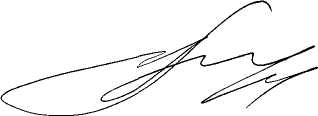 муниципального округа                                                                                 А.В. ПашуковО признании утратившими силу постановлений Администрации Весьегонского муниципального округа от 30.12.2020 № 679, от 17.03.2021 № 118,от  12.07.2021 № 300, от 27.08.2021 № 360, от 17.11.2021 № 517,от 30.12.2021 № 628